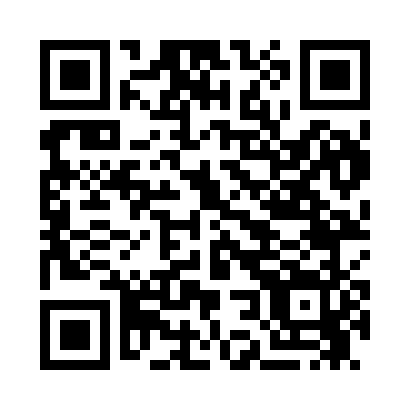 Prayer times for Banning Place, New Mexico, USAMon 1 Jul 2024 - Wed 31 Jul 2024High Latitude Method: Angle Based RulePrayer Calculation Method: Islamic Society of North AmericaAsar Calculation Method: ShafiPrayer times provided by https://www.salahtimes.comDateDayFajrSunriseDhuhrAsrMaghribIsha1Mon4:165:451:054:568:249:532Tue4:165:461:054:578:249:533Wed4:175:461:054:578:249:534Thu4:185:471:054:578:239:525Fri4:185:471:054:578:239:526Sat4:195:481:054:578:239:517Sun4:205:481:064:578:239:518Mon4:215:491:064:578:229:509Tue4:215:491:064:578:229:5010Wed4:225:501:064:578:229:4911Thu4:235:511:064:578:219:4912Fri4:245:511:064:588:219:4813Sat4:255:521:064:588:209:4714Sun4:265:531:074:588:209:4715Mon4:275:531:074:588:199:4616Tue4:285:541:074:588:199:4517Wed4:295:551:074:588:189:4418Thu4:305:561:074:588:189:4319Fri4:315:561:074:588:179:4320Sat4:325:571:074:578:179:4221Sun4:335:581:074:578:169:4122Mon4:345:591:074:578:159:4023Tue4:355:591:074:578:149:3924Wed4:366:001:074:578:149:3825Thu4:376:011:074:578:139:3726Fri4:386:021:074:578:129:3627Sat4:396:021:074:578:119:3428Sun4:406:031:074:568:109:3329Mon4:416:041:074:568:109:3230Tue4:426:051:074:568:099:3131Wed4:446:061:074:568:089:30